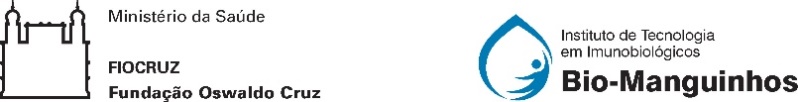 MESTRADO PROFISSIONAL EM TECNOLOGIA DE IMUNOBIOLÓGICOSANEXO III - DECLARAÇÃO DE VERACIDADE DAS INFORMAÇÕES PRESTADASDECLARO, para fins de direito, que as informações constantes dos documentos que apresento para inscrição (), matrícula () no processo seletivo do Curso de Mestrado Profissional do Programa de Pós-Graduação em Tecnologia de Imunobiológicos de Bio-Manguinhos/Fiocruz, para o ano letivo de 2021, são verdadeiras e autênticas.Fico ciente através desse documento que a falsidade dessa declaração configura crime previsto no Código Penal Brasileiro, e passível de apuração na forma da Lei. Nada mais a declarar, e ciente das responsabilidades pelas declarações prestadas, firmo a presente. Rio de Janeiro, _____________________________________________Assinatura do candidato.Eu, , (nacionalidade), (estado civil), portador da carteira de identidade nº , expedida pelo(a) , em , inscrito no CPF/MF, sob o n° , residente e domiciliado na Cidade de ,  Estado do , à Rua  (endereço completo).